 АДМИНИСТРАЦИЯ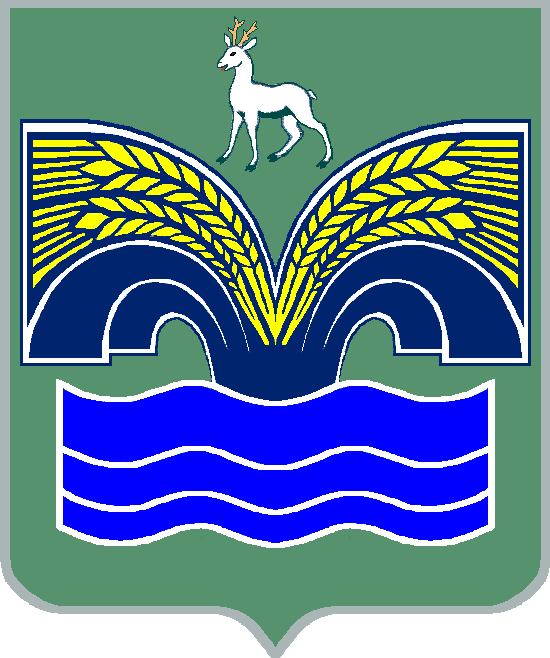 МУНИЦИПАЛЬНОГО РАЙОНА КРАСНОЯРСКИЙ САМАРСКОЙ ОБЛАСТИПОСТАНОВЛЕНИЕот 02.02.2024 № 24О внесении изменений в муниципальную программу«Управление и распоряжение муниципальным имуществом и земельными ресурсами муниципального района Красноярский Самарской области» на 2023-2025 годы, утвержденную постановлением администрации муниципального района Красноярский Самарской области от 09.08.2023 №219В соответствии с Бюджетным кодексом Российской Федерации, статьей 17 Федерального закона от 06.10.2003 №131-ФЗ «Об общих принципах организации местного самоуправления в Российской Федерации», пунктом 5 статьи 44 Устава муниципального района Красноярский Самарской области, принятого решением Собрания представителей муниципального района Красноярский Самарской области от 14.05.2015 № 20-СП, постановлением администрации муниципального района Красноярский Самарской области от 12.03.2020 № 65 «Об утверждении Порядка разработки и реализации муниципальных программ муниципального района Красноярский Самарской области», Администрация муниципального района Красноярский Самарской области ПОСТАНОВЛЯЕТ:1. Внести в муниципальную программу «Управление и распоряжение муниципальным имуществом и земельными ресурсами муниципального района Красноярский Самарской области» на 2023-2025 годы (далее – Программа), утвержденную постановлением администрации муниципального района Красноярский Самарской области от 09.08.2023 №219, следующие изменения:1.1. Раздел «Объемы и источники финансирования мероприятий Программы» паспорта Программы изложить в следующей редакции:1.2. Раздел 4 «Обоснование объема финансовых ресурсов, необходимых для реализации Программы» изложить в следующей редакции:«Финансирование Программы осуществляется за счет средств бюджета муниципального района Красноярский Самарской области и составляет         62529 тыс. руб., из них формируемых за счет средств, поступающих из областного бюджета – 56227 тыс. руб. Планируемый объем финансирования по годам:2023 год – 805 тыс. руб.;2024 год – 33439 тыс. руб., в том числе формируемых за счет средств, поступающих из областного бюджета -30669 тыс. руб.;2025 год – 28285 тыс. руб., в том числе формируемых за счет средств, поступающих из областного бюджета -25558 тыс. руб.»;1.3. Приложение 1 к Программе «Перечень мероприятий муниципальной программы «Управление и распоряжение муниципальным имуществом и земельными ресурсами муниципального района Красноярский Самарской области» на 2023-2025 годы» изложить согласно приложению 1 к настоящему постановлению;1.4. Приложение 2 к Программе «Перечень показателей (индикаторов), характеризующих достижение поставленных целей и задач муниципальной программы «Управление и распоряжение муниципальным имуществом и земельными ресурсами муниципального района Красноярский Самарской области» на 2023-2025 годы изложить согласно приложению 2 к настоящему постановлению.2. Опубликовать настоящее постановление в газете «Красноярский вестник» и разместить на официальном сайте администрации муниципального района Красноярский Самарской области в информационно - телекоммуникационной сети «Интернет».3. Настоящее постановление вступает в силу со дня его официального опубликования.4. Контроль за выполнением настоящего постановления возложить на врио заместителя Главы муниципального района Красноярский Самарской области по управлению муниципальной собственностью и сельскому хозяйству Т.Л.Сидюкову.Глава района                                                                                Ю.А. ГоряиновПетушкова 2-04-15Приложение 1к постановлению администрации муниципального района Красноярский Самарской области от 02.02.2024 № 24«Приложение 1 к Программе «Управление и распоряжение муниципальным имуществом и земельными ресурсами муниципального района Красноярский Самарской области» на 2023-2025 годыПереченьмероприятий муниципальной программы «Управление и распоряжение муниципальным имуществом и земельными ресурсами муниципального района Красноярский Самарской области» на 2023-2025 годыПриложение 2к постановлению администрации муниципального района Красноярский Самарской области  от 02.02.2024 № 24«Приложение 2к муниципальной программе«Управление и распоряжение муниципальным имуществом и земельными ресурсами муниципального района Красноярский Самарской области» на 2023-2025 годыПереченьпоказателей (индикаторов), характеризующих достижение поставленных целей и задач муниципальной программы «Управление и распоряжение муниципальным имуществом и земельными ресурсами муниципального района Красноярский Самарской области» на 2023-2025 годы«Объемы и источники финансирования мероприятий ПрограммыФинансирование Программы осуществляется за счет средств бюджета муниципального района Красноярский Самарской области и составляет            62529  тыс. руб., из них формируемых за счет средств, поступающих из областного бюджета – 56227 тыс. руб. Планируемый объем финансирования по годам:2023 год – 805 тыс. руб.;2024 год – 33439 тыс. руб., в том числе формируемых за счет средств, поступающих из областного бюджета -30669 тыс. руб.;2025 год – 28285 тыс. руб., в том числе формируемых за счет средств, поступающих из областного бюджета -25558 тыс. руб.»;№ п/пНаименование программного мероприятияСрок реализацииОбъем финансирования по годам, тыс. руб.Объем финансирования по годам, тыс. руб.Объем финансирования по годам, тыс. руб.Объем финансирования по годам, тыс. руб.ИсполнительИсточники финансирования№ п/пНаименование программного мероприятияСрок реализации202320242025ВсегоПовышение эффективности управления муниципальным имуществом и земельными ресурсами муниципального района Красноярский Самарской области, направленное на сокращение расходов и увеличение доходов бюджета районаПовышение эффективности управления муниципальным имуществом и земельными ресурсами муниципального района Красноярский Самарской области, направленное на сокращение расходов и увеличение доходов бюджета районаПовышение эффективности управления муниципальным имуществом и земельными ресурсами муниципального района Красноярский Самарской области, направленное на сокращение расходов и увеличение доходов бюджета районаПовышение эффективности управления муниципальным имуществом и земельными ресурсами муниципального района Красноярский Самарской области, направленное на сокращение расходов и увеличение доходов бюджета районаПовышение эффективности управления муниципальным имуществом и земельными ресурсами муниципального района Красноярский Самарской области, направленное на сокращение расходов и увеличение доходов бюджета районаПовышение эффективности управления муниципальным имуществом и земельными ресурсами муниципального района Красноярский Самарской области, направленное на сокращение расходов и увеличение доходов бюджета районаПовышение эффективности управления муниципальным имуществом и земельными ресурсами муниципального района Красноярский Самарской области, направленное на сокращение расходов и увеличение доходов бюджета районаПовышение эффективности управления муниципальным имуществом и земельными ресурсами муниципального района Красноярский Самарской области, направленное на сокращение расходов и увеличение доходов бюджета районаПовышение эффективности управления муниципальным имуществом и земельными ресурсами муниципального района Красноярский Самарской области, направленное на сокращение расходов и увеличение доходов бюджета районаЗадача 1. Учет муниципального имущества (ведение реестра муниципальной собственности)Задача 1. Учет муниципального имущества (ведение реестра муниципальной собственности)Задача 1. Учет муниципального имущества (ведение реестра муниципальной собственности)Задача 1. Учет муниципального имущества (ведение реестра муниципальной собственности)Задача 1. Учет муниципального имущества (ведение реестра муниципальной собственности)Задача 1. Учет муниципального имущества (ведение реестра муниципальной собственности)Задача 1. Учет муниципального имущества (ведение реестра муниципальной собственности)Задача 1. Учет муниципального имущества (ведение реестра муниципальной собственности)Задача 1. Учет муниципального имущества (ведение реестра муниципальной собственности)1.1.Проведение инвентаризации имущества, находящегося в муниципальной собственности 2023-2025Финансирование не требуетсяФинансирование не требуетсяФинансирование не требуетсяФинансирование не требуетсяОтдел имущественных и жилищных отношений Комитетапо управлению муниципальной собственностью администрации муниципального района Красноярский Самарской области (далее – Комитет) 1.2.Проектно-экспертные работы, связанные с перепланировкой и реконструкцией, сносом муниципального имущества2023-2025129--129Отдел имущественных и жилищных отношений КомитетаБюджет района 1.3.Кадастровые работы в отношении земельных участков, государственная собственность на которые не разграничена2023-20252305205001250Отдел земельных отношений КомитетаБюджет района 1.4.Кадастровые работы в отношении объектов муниципальной собственности2023-2025676406421349Отдел имущественных и жилищных отношений КомитетаБюджет района 1.5.Кадастровые работы в отношении бесхозяйных объектов 2023-2025707807001550Отдел имущественных и жилищных отношений Комитета Бюджет района 1.6.Регистрация права собственности муниципального образования в Едином государственном реестре прав на недвижимость2023-2025Финансирование не требуетсяФинансирование не требуетсяФинансирование не требуетсяФинансирование не требуетсяОтдел имущественных и жилищных отношений Комитета,отдел земельных отношений КомитетаЗадача 2. Снижение доли имущества казны района, не вовлеченного в хозяйственный оборотЗадача 2. Снижение доли имущества казны района, не вовлеченного в хозяйственный оборотЗадача 2. Снижение доли имущества казны района, не вовлеченного в хозяйственный оборотЗадача 2. Снижение доли имущества казны района, не вовлеченного в хозяйственный оборотЗадача 2. Снижение доли имущества казны района, не вовлеченного в хозяйственный оборотЗадача 2. Снижение доли имущества казны района, не вовлеченного в хозяйственный оборотЗадача 2. Снижение доли имущества казны района, не вовлеченного в хозяйственный оборотЗадача 2. Снижение доли имущества казны района, не вовлеченного в хозяйственный оборотЗадача 2. Снижение доли имущества казны района, не вовлеченного в хозяйственный оборот2.1.Кадастровые работы в отношении земельных участков, находящихся в муниципальной собственности2023-2025297390215902Отдел земельных отношений КомитетаБюджет  района 2.2.Размещение информационных материалов для проведения торгов по продаже земельных участков, муниципального имущества, либо права на заключение договоров аренды земельных участков, муниципального имущества2023-2025Финансирование не требуетсяФинансирование не требуетсяФинансирование не требуетсяФинансирование не требуетсяОтдел имущественных и жилищных отношений Комитета,отдел земельных отношений Комитета2.3.Контроль за своевременностью и полнотой перечисления в муниципальный бюджет арендной платы за объекты муниципального имущества и земельных участков (направление контрагентам актов сверок взаиморасчетов, ведение претензионной работы)2023-2025Финансирование не требуетсяФинансирование не требуетсяФинансирование не требуетсяФинансирование не требуетсяОтдел имущественных и жилищных отношений Комитета,отдел земельных отношений Комитета, отдел общего обеспечения КомитетаЗадача 3.Оптимизация состава имущества, находящегося в муниципальной собственности, в целях сокращения неэффективных расходов бюджета района, в том числе путем приватизацииЗадача 3.Оптимизация состава имущества, находящегося в муниципальной собственности, в целях сокращения неэффективных расходов бюджета района, в том числе путем приватизацииЗадача 3.Оптимизация состава имущества, находящегося в муниципальной собственности, в целях сокращения неэффективных расходов бюджета района, в том числе путем приватизацииЗадача 3.Оптимизация состава имущества, находящегося в муниципальной собственности, в целях сокращения неэффективных расходов бюджета района, в том числе путем приватизацииЗадача 3.Оптимизация состава имущества, находящегося в муниципальной собственности, в целях сокращения неэффективных расходов бюджета района, в том числе путем приватизацииЗадача 3.Оптимизация состава имущества, находящегося в муниципальной собственности, в целях сокращения неэффективных расходов бюджета района, в том числе путем приватизацииЗадача 3.Оптимизация состава имущества, находящегося в муниципальной собственности, в целях сокращения неэффективных расходов бюджета района, в том числе путем приватизацииЗадача 3.Оптимизация состава имущества, находящегося в муниципальной собственности, в целях сокращения неэффективных расходов бюджета района, в том числе путем приватизацииЗадача 3.Оптимизация состава имущества, находящегося в муниципальной собственности, в целях сокращения неэффективных расходов бюджета района, в том числе путем приватизации3.1.Оценка рыночной стоимости муниципального имущества для заключения договоров аренды2023-2025-250350600Отдел имущественных и жилищных отношений КомитетаБюджет района 3.2.Оценка рыночной стоимости муниципального имущества для включения в план приватизации2023-20251240170222Отдел имущественных и жилищных отношений КомитетаБюджет района 3.3.Оценка рыночной стоимости земельных участков, находящихся в муниципальной собственности и земельных участков, государственная собственность на которые не разграничена2023-2025-150150300Отдел земельных отношений Комитета КомитетБюджет района 3.4Принятие объектов недвижимого имущества, в том числе земельных участков, в муниципальную собственность2023-2025Финансирование не требуетсяФинансирование не требуетсяФинансирование не требуетсяФинансирование не требуетсяОтдел имущественных и жилищных отношений Комитета,отдел земельных отношений Комитета3.5Реализация прогнозного плана приватизации муниципального имущества2023-2025Финансирование не требуетсяФинансирование не требуетсяФинансирование не требуетсяФинансирование не требуетсяОтдел имущественных и жилищных отношений Комитета,отдел земельных отношений КомитетаЗадача 4. Обеспечение земельными участками бесплатно граждан, имеющих трех и более детей, на основании Закона Самарской области от 11.03.2005 № 94-ГД «О земле»Задача 4. Обеспечение земельными участками бесплатно граждан, имеющих трех и более детей, на основании Закона Самарской области от 11.03.2005 № 94-ГД «О земле»Задача 4. Обеспечение земельными участками бесплатно граждан, имеющих трех и более детей, на основании Закона Самарской области от 11.03.2005 № 94-ГД «О земле»Задача 4. Обеспечение земельными участками бесплатно граждан, имеющих трех и более детей, на основании Закона Самарской области от 11.03.2005 № 94-ГД «О земле»Задача 4. Обеспечение земельными участками бесплатно граждан, имеющих трех и более детей, на основании Закона Самарской области от 11.03.2005 № 94-ГД «О земле»Задача 4. Обеспечение земельными участками бесплатно граждан, имеющих трех и более детей, на основании Закона Самарской области от 11.03.2005 № 94-ГД «О земле»Задача 4. Обеспечение земельными участками бесплатно граждан, имеющих трех и более детей, на основании Закона Самарской области от 11.03.2005 № 94-ГД «О земле»Задача 4. Обеспечение земельными участками бесплатно граждан, имеющих трех и более детей, на основании Закона Самарской области от 11.03.2005 № 94-ГД «О земле»Задача 4. Обеспечение земельными участками бесплатно граждан, имеющих трех и более детей, на основании Закона Самарской области от 11.03.2005 № 94-ГД «О земле»4.1Предоставление бесплатно земельных участков гражданам, имеющим трех и более детей2023-2025Финансирование не требуетсяФинансирование не требуетсяФинансирование не требуетсяФинансирование не требуетсяОтдел земельных отношений КомитетаЗадача 5. Выполнение социальных обязательств по обеспечению жильем отдельных категорий граждан, установленных действующим законодательствомЗадача 5. Выполнение социальных обязательств по обеспечению жильем отдельных категорий граждан, установленных действующим законодательствомЗадача 5. Выполнение социальных обязательств по обеспечению жильем отдельных категорий граждан, установленных действующим законодательствомЗадача 5. Выполнение социальных обязательств по обеспечению жильем отдельных категорий граждан, установленных действующим законодательствомЗадача 5. Выполнение социальных обязательств по обеспечению жильем отдельных категорий граждан, установленных действующим законодательствомЗадача 5. Выполнение социальных обязательств по обеспечению жильем отдельных категорий граждан, установленных действующим законодательствомЗадача 5. Выполнение социальных обязательств по обеспечению жильем отдельных категорий граждан, установленных действующим законодательствомЗадача 5. Выполнение социальных обязательств по обеспечению жильем отдельных категорий граждан, установленных действующим законодательствомЗадача 5. Выполнение социальных обязательств по обеспечению жильем отдельных категорий граждан, установленных действующим законодательством5.1.Приобретение в муниципальную собственность жилых помещений для детей-сирот и детей, оставшихся без попечения родителей, лиц из их числа по договорам найма специализированных жилых помещений2023-2025-1306692555856227Отдел имущественных и жилищных отношений Комитета,отдел общего обеспечения Комитета, Управление опеки и попечительства Средства бюджета района, в том числе формируемые за счет средств, поступающих из областного бюджета5.2Предоставление по договорам найма специализированных жилых помещений детям-сиротам и детям, оставшимся без попечения родителей, лицам из их числа2023-2025Финансирование не требуетсяФинансирование не требуетсяФинансирование не требуетсяФинансирование не требуетсяОтдел имущественных и жилищных отношений Комитета, Управление опеки и попечительства 5.3.Приобретение в муниципальную собственность жилых помещений 2023-2025---2-Отдел имущественных и жилищных отношений Комитета,отдел общего обеспечения КомитетаБюджет районаИтого по Программе:2023-2025805334392828562529в том числе формируемых за счет средств, поступающих из областного бюджета2023-2025-306692555856227п/пНаименование цели, задачи, показателя (индикатора)Ед. измеренияЕд. измеренияЗначения показателя (индикатора)Значения показателя (индикатора)Значения показателя (индикатора)Значения показателя (индикатора)Значения показателя (индикатора)Значения показателя (индикатора)Значения показателя (индикатора)п/пНаименование цели, задачи, показателя (индикатора)Ед. измеренияЕд. измерения2022 (базовое значение)2022 (базовое значение)2022 (базовое значение)2023202420252025Цель: Повышение эффективности управления муниципальным имуществом и земельными ресурсами муниципального района Красноярский Самарской области, направленное на сокращение расходов и увеличение доходов бюджета районаЦель: Повышение эффективности управления муниципальным имуществом и земельными ресурсами муниципального района Красноярский Самарской области, направленное на сокращение расходов и увеличение доходов бюджета районаЦель: Повышение эффективности управления муниципальным имуществом и земельными ресурсами муниципального района Красноярский Самарской области, направленное на сокращение расходов и увеличение доходов бюджета районаЦель: Повышение эффективности управления муниципальным имуществом и земельными ресурсами муниципального района Красноярский Самарской области, направленное на сокращение расходов и увеличение доходов бюджета районаЦель: Повышение эффективности управления муниципальным имуществом и земельными ресурсами муниципального района Красноярский Самарской области, направленное на сокращение расходов и увеличение доходов бюджета районаЦель: Повышение эффективности управления муниципальным имуществом и земельными ресурсами муниципального района Красноярский Самарской области, направленное на сокращение расходов и увеличение доходов бюджета районаЦель: Повышение эффективности управления муниципальным имуществом и земельными ресурсами муниципального района Красноярский Самарской области, направленное на сокращение расходов и увеличение доходов бюджета районаЦель: Повышение эффективности управления муниципальным имуществом и земельными ресурсами муниципального района Красноярский Самарской области, направленное на сокращение расходов и увеличение доходов бюджета районаЦель: Повышение эффективности управления муниципальным имуществом и земельными ресурсами муниципального района Красноярский Самарской области, направленное на сокращение расходов и увеличение доходов бюджета районаЦель: Повышение эффективности управления муниципальным имуществом и земельными ресурсами муниципального района Красноярский Самарской области, направленное на сокращение расходов и увеличение доходов бюджета районаЦель: Повышение эффективности управления муниципальным имуществом и земельными ресурсами муниципального района Красноярский Самарской области, направленное на сокращение расходов и увеличение доходов бюджета районаЗадача 1. Учет муниципального имущества (ведение реестра муниципальной собственности)Задача 1. Учет муниципального имущества (ведение реестра муниципальной собственности)Задача 1. Учет муниципального имущества (ведение реестра муниципальной собственности)Задача 1. Учет муниципального имущества (ведение реестра муниципальной собственности)Задача 1. Учет муниципального имущества (ведение реестра муниципальной собственности)Задача 1. Учет муниципального имущества (ведение реестра муниципальной собственности)Задача 1. Учет муниципального имущества (ведение реестра муниципальной собственности)Задача 1. Учет муниципального имущества (ведение реестра муниципальной собственности)Задача 1. Учет муниципального имущества (ведение реестра муниципальной собственности)Задача 1. Учет муниципального имущества (ведение реестра муниципальной собственности)Задача 1. Учет муниципального имущества (ведение реестра муниципальной собственности)1.1Количество подготовленных технических  и межевых планов для постановки на кадастровый учет шт.70707070651031031031.2Количество проектов организации работ по сносу объектов капитального строительствашт.----25---1.3Количество объектов, на которые произведена регистрация права собственности муниципального образования в Едином государственном реестре прав на недвижимостьшт.4040404096535353Задача 2. Снижение доли имущества казны района, не вовлеченного в хозяйственный оборотЗадача 2. Снижение доли имущества казны района, не вовлеченного в хозяйственный оборотЗадача 2. Снижение доли имущества казны района, не вовлеченного в хозяйственный оборотЗадача 2. Снижение доли имущества казны района, не вовлеченного в хозяйственный оборотЗадача 2. Снижение доли имущества казны района, не вовлеченного в хозяйственный оборотЗадача 2. Снижение доли имущества казны района, не вовлеченного в хозяйственный оборотЗадача 2. Снижение доли имущества казны района, не вовлеченного в хозяйственный оборотЗадача 2. Снижение доли имущества казны района, не вовлеченного в хозяйственный оборотЗадача 2. Снижение доли имущества казны района, не вовлеченного в хозяйственный оборотЗадача 2. Снижение доли имущества казны района, не вовлеченного в хозяйственный оборотЗадача 2. Снижение доли имущества казны района, не вовлеченного в хозяйственный оборот2.1Сумма дохода, поступившего в бюджет района от продажи и аренды земельных участковтыс. руб.633776337763377633771100974338043380413802.2Сумма дохода, поступившего в бюджет района от продажи и аренды муниципального имущества тыс. руб.78647864786478646432420442044204Задача 3. Оптимизация состава имущества, находящегося в муниципальной собственности, в целях сокращения неэффективных расходов бюджета района, в том числе путем приватизацииЗадача 3. Оптимизация состава имущества, находящегося в муниципальной собственности, в целях сокращения неэффективных расходов бюджета района, в том числе путем приватизацииЗадача 3. Оптимизация состава имущества, находящегося в муниципальной собственности, в целях сокращения неэффективных расходов бюджета района, в том числе путем приватизацииЗадача 3. Оптимизация состава имущества, находящегося в муниципальной собственности, в целях сокращения неэффективных расходов бюджета района, в том числе путем приватизацииЗадача 3. Оптимизация состава имущества, находящегося в муниципальной собственности, в целях сокращения неэффективных расходов бюджета района, в том числе путем приватизацииЗадача 3. Оптимизация состава имущества, находящегося в муниципальной собственности, в целях сокращения неэффективных расходов бюджета района, в том числе путем приватизацииЗадача 3. Оптимизация состава имущества, находящегося в муниципальной собственности, в целях сокращения неэффективных расходов бюджета района, в том числе путем приватизацииЗадача 3. Оптимизация состава имущества, находящегося в муниципальной собственности, в целях сокращения неэффективных расходов бюджета района, в том числе путем приватизацииЗадача 3. Оптимизация состава имущества, находящегося в муниципальной собственности, в целях сокращения неэффективных расходов бюджета района, в том числе путем приватизацииЗадача 3. Оптимизация состава имущества, находящегося в муниципальной собственности, в целях сокращения неэффективных расходов бюджета района, в том числе путем приватизацииЗадача 3. Оптимизация состава имущества, находящегося в муниципальной собственности, в целях сокращения неэффективных расходов бюджета района, в том числе путем приватизации3.1Количество объектов, по которым проведена оценка рыночной стоимости имущества (арендной платы) с целью приватизации (передачи  в аренду)ед.ед.19191931091091093.2Доля приватизированных объектов муниципального имущества к общему количеству объектов, планируемых к приватизации в отчетном году%%100100100100100100100Задача 4. Обеспечение земельными участками бесплатно граждан, имеющих трех и более детей, на основании Закона Самарской области от 11.03.2005        № 94-ГД «О земле»:Задача 4. Обеспечение земельными участками бесплатно граждан, имеющих трех и более детей, на основании Закона Самарской области от 11.03.2005        № 94-ГД «О земле»:Задача 4. Обеспечение земельными участками бесплатно граждан, имеющих трех и более детей, на основании Закона Самарской области от 11.03.2005        № 94-ГД «О земле»:Задача 4. Обеспечение земельными участками бесплатно граждан, имеющих трех и более детей, на основании Закона Самарской области от 11.03.2005        № 94-ГД «О земле»:Задача 4. Обеспечение земельными участками бесплатно граждан, имеющих трех и более детей, на основании Закона Самарской области от 11.03.2005        № 94-ГД «О земле»:Задача 4. Обеспечение земельными участками бесплатно граждан, имеющих трех и более детей, на основании Закона Самарской области от 11.03.2005        № 94-ГД «О земле»:Задача 4. Обеспечение земельными участками бесплатно граждан, имеющих трех и более детей, на основании Закона Самарской области от 11.03.2005        № 94-ГД «О земле»:Задача 4. Обеспечение земельными участками бесплатно граждан, имеющих трех и более детей, на основании Закона Самарской области от 11.03.2005        № 94-ГД «О земле»:Задача 4. Обеспечение земельными участками бесплатно граждан, имеющих трех и более детей, на основании Закона Самарской области от 11.03.2005        № 94-ГД «О земле»:Задача 4. Обеспечение земельными участками бесплатно граждан, имеющих трех и более детей, на основании Закона Самарской области от 11.03.2005        № 94-ГД «О земле»:Задача 4. Обеспечение земельными участками бесплатно граждан, имеющих трех и более детей, на основании Закона Самарской области от 11.03.2005        № 94-ГД «О земле»:4.1Количество земельных участков, бесплатно предоставленных гражданам, имеющим трехи более детей шт.шт.241---498498498Задача 5. Выполнение социальных обязательств по обеспечению жильем отдельных категорий граждан, установленных действующим законодательством Задача 5. Выполнение социальных обязательств по обеспечению жильем отдельных категорий граждан, установленных действующим законодательством Задача 5. Выполнение социальных обязательств по обеспечению жильем отдельных категорий граждан, установленных действующим законодательством Задача 5. Выполнение социальных обязательств по обеспечению жильем отдельных категорий граждан, установленных действующим законодательством Задача 5. Выполнение социальных обязательств по обеспечению жильем отдельных категорий граждан, установленных действующим законодательством Задача 5. Выполнение социальных обязательств по обеспечению жильем отдельных категорий граждан, установленных действующим законодательством Задача 5. Выполнение социальных обязательств по обеспечению жильем отдельных категорий граждан, установленных действующим законодательством Задача 5. Выполнение социальных обязательств по обеспечению жильем отдельных категорий граждан, установленных действующим законодательством Задача 5. Выполнение социальных обязательств по обеспечению жильем отдельных категорий граждан, установленных действующим законодательством Задача 5. Выполнение социальных обязательств по обеспечению жильем отдельных категорий граждан, установленных действующим законодательством Задача 5. Выполнение социальных обязательств по обеспечению жильем отдельных категорий граждан, установленных действующим законодательством 5.1Количество жилых помещений, предоставляемых детям-сиротам и детям, оставшимся без попечения родителей, лицам из числа детей-сирот и детей, оставшихся без попечения родителейшт.шт.2323-4-4121212